ИТОГОВЫЙ ОТЧЕТ1. «ИСТОРИЧЕСКИЕ ПОСЕЛЕНИЯ»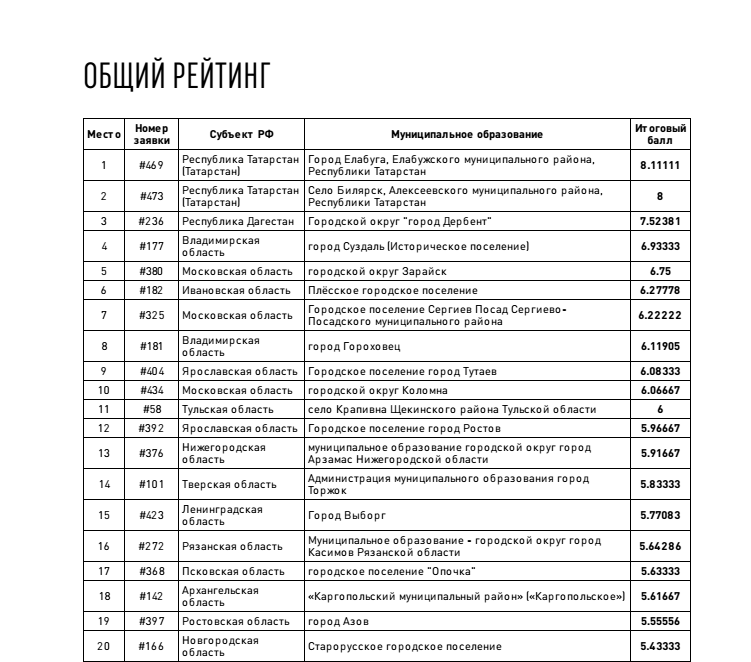 2. «МАЛЫЕ ГОРОДА С ЧИСЛЕННОСТЬЮ НАСЕЛЕНИЯ ОТ 50 ТЫС. ЧЕЛОВЕК ДО 100 ТЫС. ЧЕЛОВЕК ВКЛЮЧИТЕЛЬНО»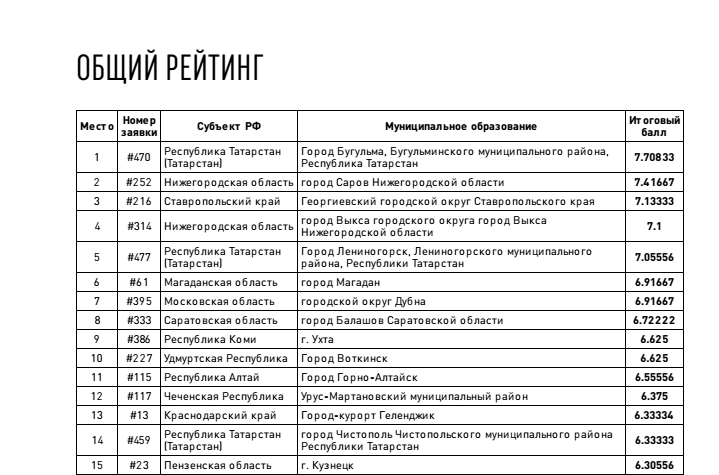 3. «МАЛЫЕ ГОРОДА С ЧИСЛЕННОСТЬЮ НАСЕЛЕНИЯ ОТ 20 ТЫС. ЧЕЛОВЕК ДО 50 ТЫС. ЧЕЛОВЕК ВКЛЮЧИТЕЛЬНО»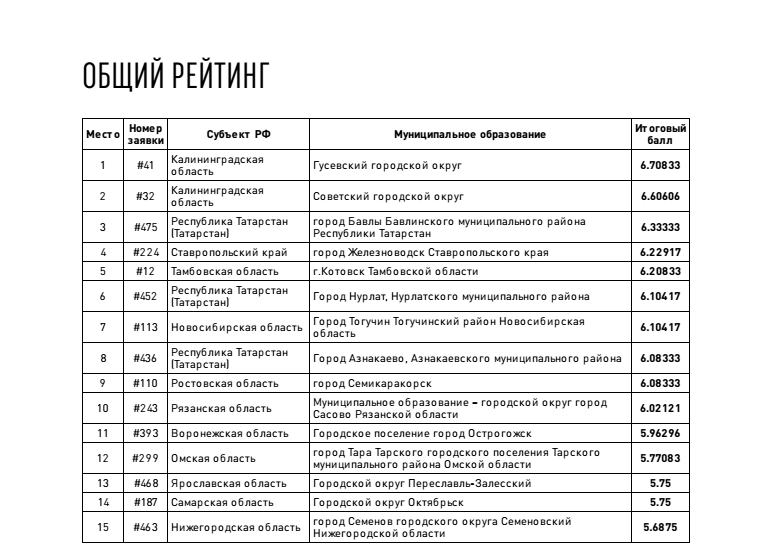 4. «МАЛЫЕ ГОРОДА С ЧИСЛЕННОСТЬЮ НАСЕЛЕНИЯ ОТ 10 ТЫС. ЧЕЛОВЕК ДО 20 ТЫС. ЧЕЛОВЕК ВКЛЮЧИТЕЛЬНО»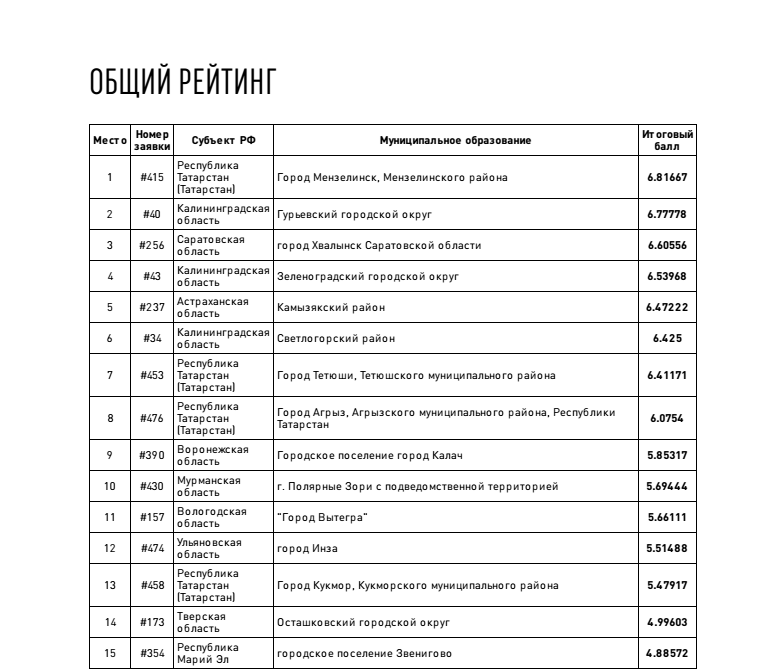 5. «МАЛЫЕ ГОРОДА С ЧИСЛЕННОСТЬЮ НАСЕЛЕНИЯ ДО 10 ТЫС. ЧЕЛОВЕК ВКЛЮЧИТЕЛЬНО»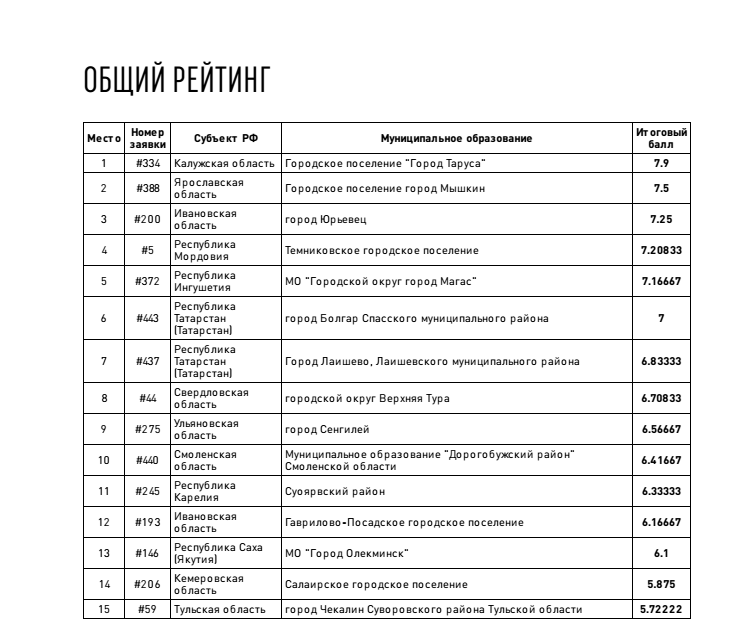 